									Application Number ___________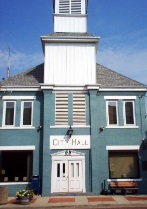 				   		    Fee - $15.00VILLAGE OF MINERVA, OHIOAPPLICATION FOR ZONING CERTIFICATEName of Applicant/Contractor ____________________________  Date __________________________________Address _________________________________________		Phone ________________________________Name of Lot Owner ___________________________________________________________________________Lot Owner Address ____________________________________________________________________________Address of Premises ___________________________________________________________________________Application is hereby made to (description of work and/or proposed use ) __________________________________________________________________________________________________________________________DESCRIPTION1)  Size of proposed building or structure:  	Width ________ Ft.		Depth ___________ Ft.						Height ________ Ft.		Height ___________ Stories ________2)  Character of Construction  ___________________________________________________________________3)  Size of Lot: ____________ Ft. Wide; _____________ Ft. Deep; Area:  __________________ Sq. Ft.4) Location on Property:	Front _______________________ feet from Property Line to Building or Structure	Side  _______________________  feet from Property Line to Building or Structure	Side  _______________________  feet from Property Line to Building or Structure	Rear  _______________________ feet from Property Line to Building or Structure5)  Use or Occupancy of Existing Buildings or Structures on Lot:	Present ___________________  No. Apartments ________________  No. Employees ________________	Proposed _________________  No. Apartments _________________ No. Employees ________________6)  Use or Occupancy of Land (please describe):	Present __________________________________    Proposed ___________________________________7) Zoning District in which building or use is located _________________________________________________8)  This application for a zoning certificate submitted to the zoning inspector includes the following:  A plant of the lot to be developed, with dimensions, lot number and evidence that lot has been surveyed and properly located, and a site plan drawn to scale showing the location of proposed and existing building, driveways and parking areas, indicating the number of parking spaces, and proposed finished grades.  									______________________________________Signature of Applicant ****************************** DO NOT WRITE BELOW THIS LINE **********************************ZONING PERMIT FOR USE	(   )  Approved						(   ) Denied, not in conformancewith the following provision(s) of the zoning ordinance ______________________________________________Because _________________________________________________________________________________________________________________________________________________________________________________Dated ______________________			by _______________________________________________								Zoning InspectorRevised Plans Submitted              (   )  Approved		(   )  Denied********************************************************************************************SITE INSPECTION(   )  Approved							(   )  Disapproved, does not conform to the followingprovision(s) of the zoning ordinance ______________________________________________________________Because _________________________________________________________________________________________________________________________________________________________________________________Date _____________________________		by ________________________________________________								Zoning Inspector